 ПРОЄКТ (1)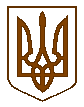 УКРАЇНАБілокриницька   сільська   радаРівненського   району    Рівненської    областіВ И К О Н А В Ч И Й       К О М І Т Е ТРІШЕННЯквітня  2020  року                                                                                      №   Про затвердження заходів з увічнення пам’яті захисників України на період до 2025 року на території Білокриницької сільської радиЗаслухавши інформацію сільського голови Тетяни Гончарук щодо необхідності затвердження заходів з увічнення пам’яті захисників України на період до 2025 року на території Білокриницької сільської ради, на виконання розпорядження Кабінету Міністрів України від 20 січня 2021 року № 37-р «Про заходи з увічнення пам’яті захисників України на період до 2025 року», з метою гідного вшанування пам’яті воїнів, які брали участь у захисті України в роки Другої світової війни, під час проведення міжнародних операцій з підтримки миру та безпеки, під час антитерористичної операції та операції Об'єднаних сил, забезпеченні їх проведення чи здійснення заходів із забезпечення національної безпеки і оборони, відсічі збройної агресії Російської Федерації проти України у Донецькій та Луганській областях, увічнення їхнього героїзму, зміцнення патріотичного духу у суспільстві, підвищення суспільної уваги і турботи про захисників України, керуючись ст. 27, ст. 34  Закону України «Про місцеве самоврядування в Україні», виконавчий комітет Білокриницької сільської радиВИРІШИВ:Інформацію сільського голови взяти до уваги.Затвердити заходи щодо з увічнення пам’яті захисників України на період до 2025 року на території Білокриницької сільської ради, що додаються.Контроль за виконання даного рішення покласти на члена виконавчого комітету, С. Мельничук та заступника сільського голови з питань діяльності виконавчих органів, В. Шкабару.Сільський голова                                                                      Тетяна ГОНЧАРУКДодаток до проєкту рішення виконавчого комітетувід 01.04.2021 року № ____ЗАХОДИз увічнення пам’яті захисників України на період до 2025 року на території Білокриницької сільської радиКеруючий справами (секретаря) виконавчого комітету                                                            Олена ПЛЕТЬОНКА           № п/пНайменування заходуСтрок виконанняВідповідальні за виконання1Упорядження та утримання в належному стані меморіальних комплексів, пам’ятників і меморіальних дощок на честь захисників України, а також їх місць поховань, зокрема напередодні державних свят та пам’ятних датПостійноВ. Шкабара2Проведення тематичних виставок творів мистецтва, документів, фотографій і плакатів, присвячених пам’яті захисників України.ПостійноН. ЛіснічукН. ПавленкоЯ. Гоч3Організація, проведення заходів з відзначення ювілейних, пам’ятних та історичних дат, міжнародних днів, пов’язаних із вшануванням пам’яті захисників України та покладанням квітів на могилах захисників України, зокрема до Дня пам’яті та примирення, Дня Незалежності України, Дня пам’яті захисників України, які загинули в боротьбі за незалежність, суверенітет і територіальну цілісність України, та Дня захисника України.ПостійноН. ЛіснічукН. ПавленкоЯ. Гоч4Відвідування військових поховань і військових пам’ятників ветеранами війни та членами сімей загиблих (померлих) захисників України.ПостійноН. Скращевська5Проведенню в закладах освіти, закладах культури тематичних уроків, бесід, присвячених героїзму захисників України.ПостійноН. Ліснічук6Сприяти широкому висвітленню у засобах масової інформації прикладів героїзму захисників України та заходів з увічнення пам’яті про них.ПостійноН. ЛіснічукН. ПавленкоЯ. Гоч